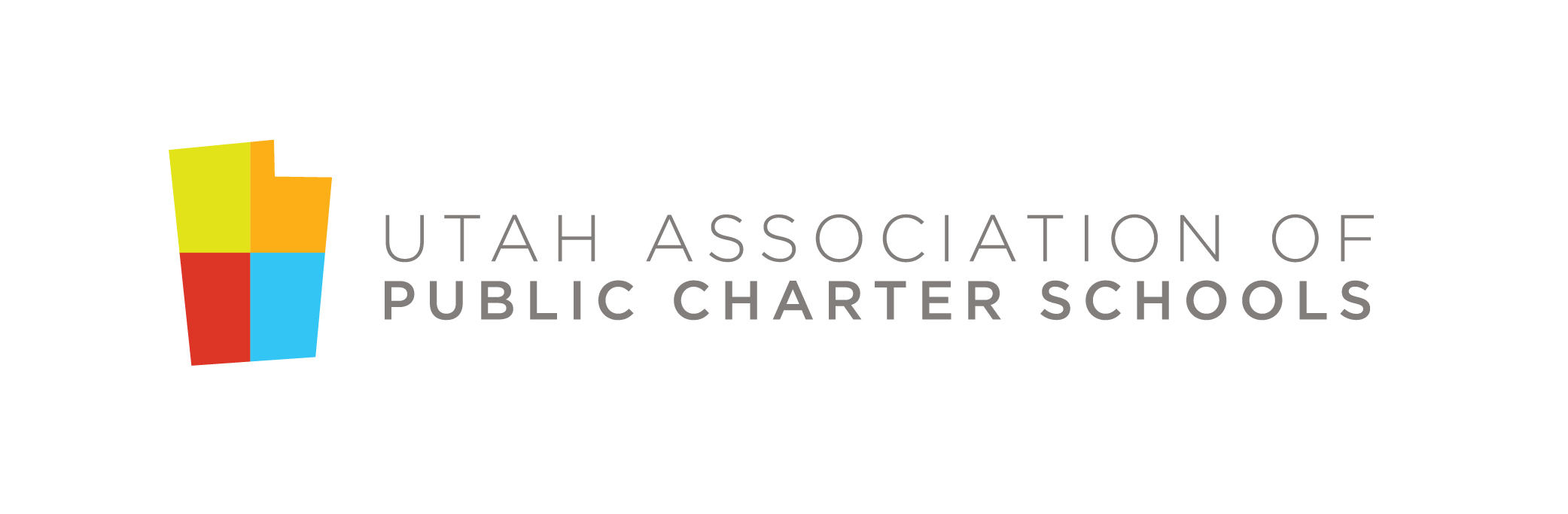 February 1, 2022Subject: Summary of SB 127, 1st. Sub
Early literacy outcomes improvementTo whom it may concern:SB 127, 1st Sub. (Early literacy outcomes improvement) is Sen. Millner’s attempt at pushing Utah’s public schools to have 70% of students at grade level in literacy by the end of 3rd grade. Her target date for achieving that 70% threshold is July 1, 2027. At present Utah schools stand at about 44%, so this is an ambitious goal.The bill proposes several simultaneous efforts to achieve that goal. First, a statewide literacy panel will be the research base LEAs and the State Board will turn to for effective learning modules, curricula and other teacher resources. The 1st Sub requires LEAs to select early literacy curricula and intervention programs that are based around the science of reading, as advised by the statewide literacy panel.Second, all elementary school teachers and principals must take a science of reading course, and pass a literacy preparation assessment. The science of reading course is almost certain to be LETRS, and teachers will have the option of demonstrating competency instead of taking the assessment.Third, the State Board will provide trained literacy coaches to schools with low literacy rates. These literacy coaches will coach teachers in grades K-3. At a minimum, schools with low literacy rates include schools in the bottom ¼ of schools in literacy performance (as defined by the State Board) and schools participating in the Partnerships for Student Success Grant Program (PSSGP). Fourth, regional professional learning consultants will support the efforts of LEAs and RESAs in designing research-informed/-based professional learning that meet existing standards.The bill also requires the State Board to “partner” with a private business or non profit that will “annually provide personal, home-use, age-appropriate printed books or digital books with accompanying reading devices to K-3 students who attend a Title 1 school or a school in the PSSGP. The State Board will also “contract” with one or more organizations with expertise organizing community resources to train and coach parent engagement coordinators.To accomplish these elements, the State Board will administer several grant programs. One grant program will guarantee that licensees do not have to pay for the first taking of the literacy preparation assessment. Another grant program will pay the costs for an LEA to provide the literacy preparation program (LETRS).The bill also has provisions more directly related to higher education. Because they are not my clients, I have not summarized those portions.